Please printMr/Mrs/Miss/Ms		 Family Name 		 Home Address 	Phone :Mobile:	 Email:		 Country of origin 	 Occupation———————————————————- Catholic: Yes/NoSpouse/Partner     	Mr/Mrs/Miss/MsFamily Name 			  Phone :  	 Mobile:			 Email:				 Country 0f origin 			 Occupation		 Catholic : Yes/NoThank you for filling in this form.Please place in box in foyer or post to the parish office. Someone from the parish will contact you soon.If you require any immediate help or information please phone the parish office: 09 521 0871NEW PARISHIONERSW E L C O M EWelcome to St Joseph’s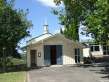 Parish of OrakeiSt Joseph’s Church 16 Brenton Place, Orakei.Parish Priest : Rev Fr. Pat Brady Phone : 09 521 0871Email : stjosephaorakei@xtra.co.nzWeekly Mass Timetable Monday: 9.15am Tuesday: 6.00pmWednesday: 9.15amFriday: 3.00pm  Saturday :	9.00am                  5.30pm Vigil Sunday:	9.30 am                5.00pm  Reconciliation:  Saturday 9.30am-10.00am                5.00pm-5.20pmOpportunities & Groups within this ParishI/We are interested in the following groups / ministries and would like someone to contact me/usChildren living at homeName	D.O.BMinistry of the Word Ministry of the Eucharist Altar ServersMusic (Organ, Guitar, Choir) Data ProjectionHospitality (Welcoming/ Morning Tea) Children’s LiturgyCollectors & Counters Church LinenChurch Cleaning————————————————	 	————————————————————————————————————————————————————————————————	 	————————————————	 	————————————————I/We are most likely to attend Mass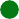 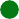 FlowersParish CouncilJustice and Peace (Caritas) Catholic Women’s League Glen Innes Community Cooks St. Vincent de PaulVisiting sick and housebound Baptism Preparation Sacramental ProgrammeST JOSEPH’S SCHOOLAs a Catholic school our Special Character is at the heart of all that we do.Student nurturing and a sense of community are priori- ties in the early years, allowing children to feel comfort- able at school and enjoy learning.Opportunities for leadership are prioritised as the chil- dren mature and develop.Enquiries: Ph Principal Caroline Bush 09 521 0866 Email: principal@sjorakei.school.nzWebsite: sjorakei.school.nz5.30pm Saturday9.30am SundayI/We would like to support the Parish through Planned GivingEnvelopesAutomatic Payments (delete one)Privacy Act (1993) -The information supplied on this form will be kept in the Parish files and will be used for Parish purposes only.